هو الابهی - ای نفوس منصفه شما کسانی هستيد که لا تأخذهم فی اللّه لومة لائم در حقّشان فرموده.حضرت عبدالبهاءاصلی فارسی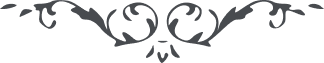 ١٢٤ هو الابهی ای نفوس منصفه شما کسانی هستيد که لا تأخذهم فی اللّه لومة لائم در حقّشان فرموده. به صرف فطرت توجّه به جمال نورانی نموده و انّی وجّهت وجهی للّذی فطر السّموات و الارض حنيفاً مسلماً و ما انا من المشرکين بر زبان رانده. طوبی لکم ثمّ طوبی لکم. از عتبه مبارکه استدعا می‌نمائيم که به حرمت ايمان و ايقان شما حقّ مرحوم پدر را نيز در جنّت رضای خويش داخل فرمايد و ليس هذا علی اللّه بعزيز. چه بسيار پسر که سبب آمرزش پدر در اين کور اعظم شد و البهاء عليکم. ع ع 